1.	Told el a háromszöget az adott v vektorral!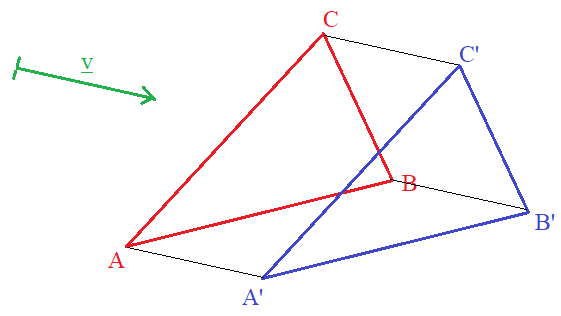 2.	Told el a négyszöget úgy, hogy a B csúcs képe B’ legyen!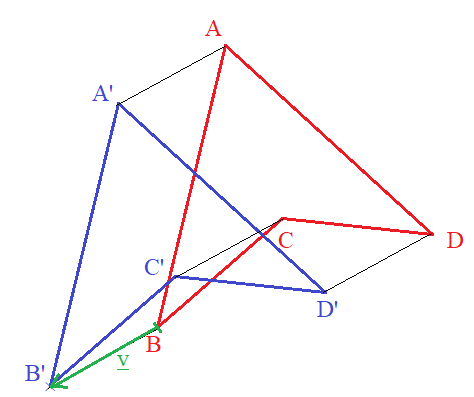 A dolgozatban kérni fogom az 
eltolás tulajdonságait!3.	Toldd el a négyszöget a  vektorral!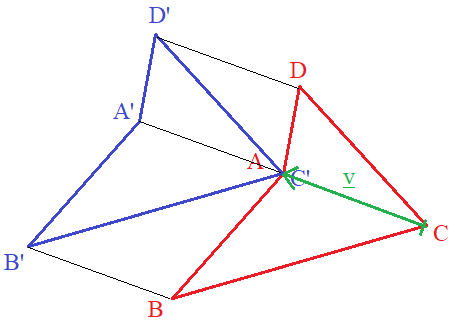 4.	Írd fel az a és az f vektor segítségével a következő vektorokat!Például: =a+2f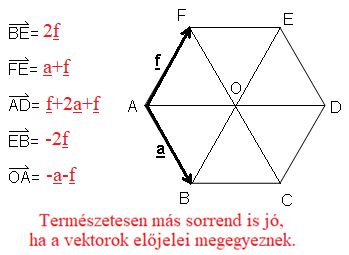 5.	Írd fel egyetlen vektorként az alábbi vektorokat a 4. ábra alapján, ha adott a vektor kezdőpontja!	Például:     a-f=              a-f=		a=	2a+f=	-f-a-f=